Lesson Resource Kit: Ontario Farm LifeGrade 8: Creating Canada, 1850–1890Canada, 1890–1914: A Changing Society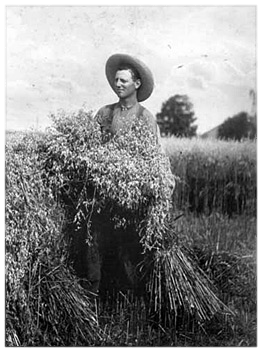 William Elsley in field with harvest, ca. 1910Reuben R. SallowsMinistry of Agriculture and FoodReference Code: RG 16-276-10, 2374Archives of Ontario, I0016113IntroductionDesigned to fit into teachers’ practice, this resource kit provides links, activity suggestions, primary source handouts and worksheets to assist you and your students in applying, inquiring, and understanding Canada between 1850 and 1914.Topic	Ontario’s agricultural historySourceThe Archives of Ontario Celebrates our Agricultural Past online exhibit (click here to access the online exhibit).Use the Archives of Ontario’s online exhibit on agriculture: As a learning resource for yourselfAs a site to direct your students for inquiry projectsAs a place to find and use primary sources related to the curriculum Themes that can be addressedUse of primary sourcesImmigration and settlementDevelopments in science and technologyCommunity organizationsCurriculum Links Strand A. Creating Canada, 1850–1890Strand B. Canada, 1890–1914: A Changing SocietyAssignment & Activity IdeasInquiring into Farm Life in Ontario The historical inquiry process involves five steps:Formulating a questionGathering and organizing information or evidenceInterpreting and analysing information or evidenceEvaluating information or evidence and drawing conclusionsCommunicating findingsThe curriculum highlights that these steps do not have to be completed sequentially nor together. You may wish to explore specific steps based on your students’ readiness and prior knowledge or your own resources and time. See pages 22-24 in the 2013 revised Ontario Social Studies and History curriculum for more details (Click here to access the Ontario Social Studies and History curriculum).Using a primary source handout from this kit, introduce your students to the topic of the farm life in Ontario. Ask students to ask questions of the primary source provided. Use these questions as jumping off points to explore the historical topic of life in rural communities in more depth.Use The Archives of Ontario Celebrates our Agricultural Past online exhibit as a source to point your students for their own inquiry project. Here, they can view primary sources and secondary information to gather and organize historical evidence to interpret, evaluate, and communicate (Click here to access the online exhibit).A Changing CanadaAfter understanding some major themes of a “Changing Canada” from 1890 to 1914, ask students to use one primary source image contained in this kit as inspiration to talk about changes to people’s lives during this period.Based on what they know about industrialization, changes to rights and/or increase in immigration, would the people in the photograph still be working on a farm 10 years later? Would they be farming a different or new harvest? Would they have moved? Would they have been the same ethnicity as a generation before? Would they be using the same methods or equipment?Creating or Changing Canada GraffitiBefore either the “Creating Canada” or “Changing Canada” unit, post the primary source images around the classroom and ask students to write impressions of life during these time periods on chart paper poster nearby (Graffiti strategy)Following the unit, revisit these initial impressions to ask how the themes you have discussed during the unit would have affected the people in these pictures.Handouts & WorksheetsIntroduction to Primary Sources	6Farmhouse and Pumpkins (1905)	8Women and Children in Farm Yarn (1900)	9Ploughing Match With Judges (1916)	10Frost and Wood Farm Hardware Store (1900)	11Farmers Moving Hay into Barn	12Woman Feeding a Calf (1910)	14Alexander MacDonell’s farm (1903)	15Girl with Carrot Harvest (1910)	16Introduction to Primary Sources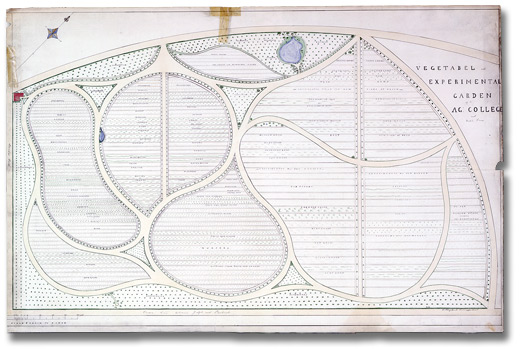 Vegetable and experimental garden of the Agricultural College and Model Farm in Guelph, [ca. 1874]H. A. EngelhardtOntario Agricultural College Landscape plansReference Code: RG 16-267Archives of OntarioA primary source is a document or object from the past created by people who lived during that time. Primary sources provide a view into an event or experience that only people living during that time could have experienced. Archives collect and preserve primary sources so that students can learn history from the experiences of people who were there. In an archive, primary sources are called records. In a museum, primary sources are called artifacts. Have you used a primary source before?What are some other examples of primary and secondary sources?Can sources be both primary and secondary? Farmhouse and Pumpkins (1905)
Farmhouse and load of pumpkins, September 1905
Marsden Kemp
Glass Plate Negative
Reference Code: C 130-6-0-12-2
Archives of Ontario, I0013550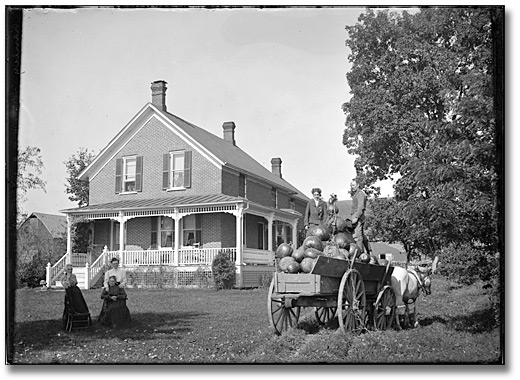 Women and Children in Farm Yard (1900)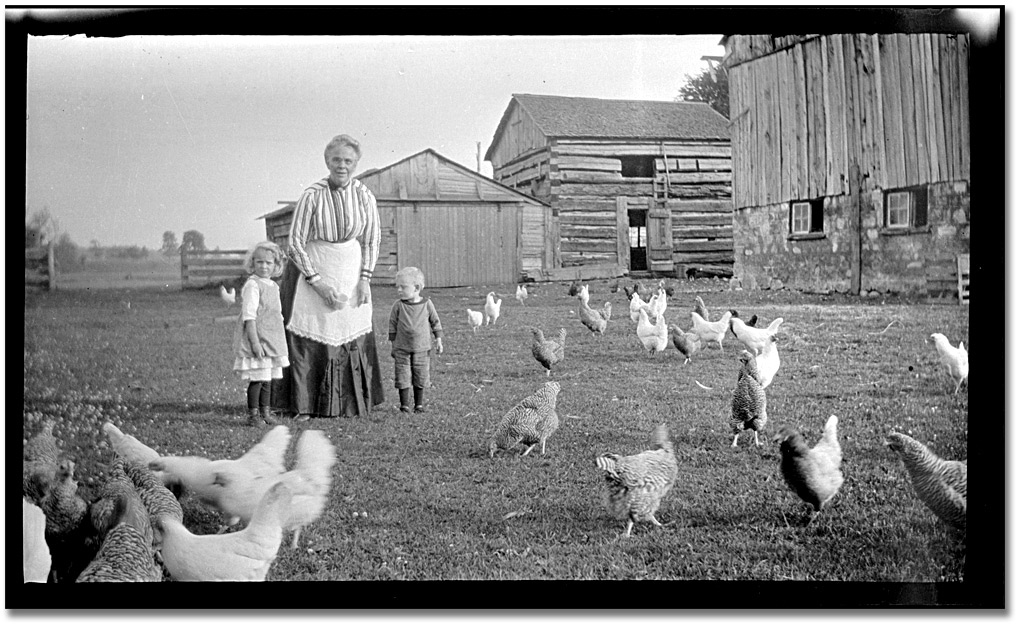 Woman and two young children standing in a farm yard, with chickens, ca. 1900
Photographer unknown
Black and white negative
Rowley Murphy collection
Reference Code: C 59-2-0-0-2
Archives of Ontario, I0013795Ploughing Match with Judges (1916)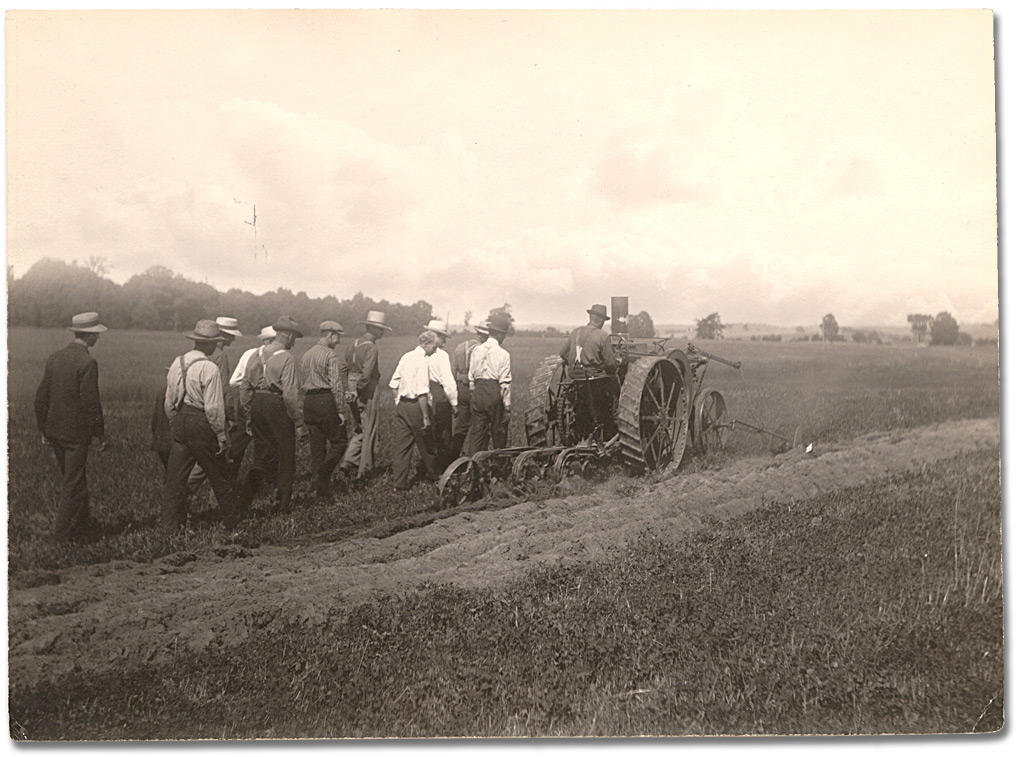 Ploughing match contestant with judges, 1916
Reuben Sallows
Black and white print
Reference Code: C 223-3-0-0-16
Archives of Ontario, I0002277Frost and Wood Farm Hardware Store (1900)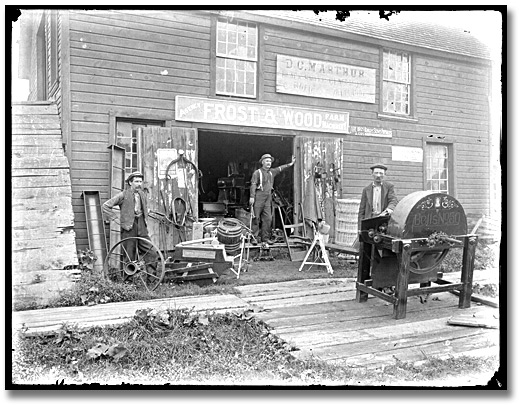 Frost and Wood farm hardware store, ca. 1900
Bartle Brothers
Glass plate negative
Reference Code: C 2-10232-1611
Archives of Ontario, I0002505Farmers Moving Hay into Barn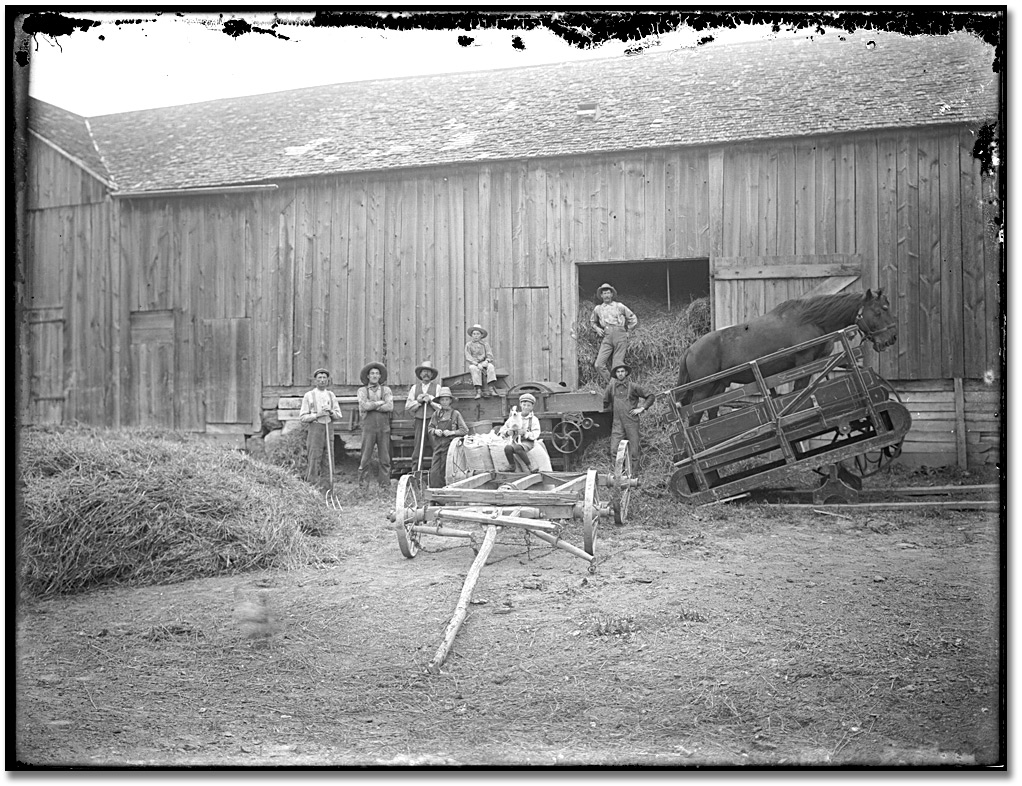 Farmers moving hay into a barn, ca. 1900
Bartle Brothers
Glass plate negative
Reference Code: C 2-10232-1729
Archives of Ontario, I0002526Threshing Machine with Steam Engine (1914)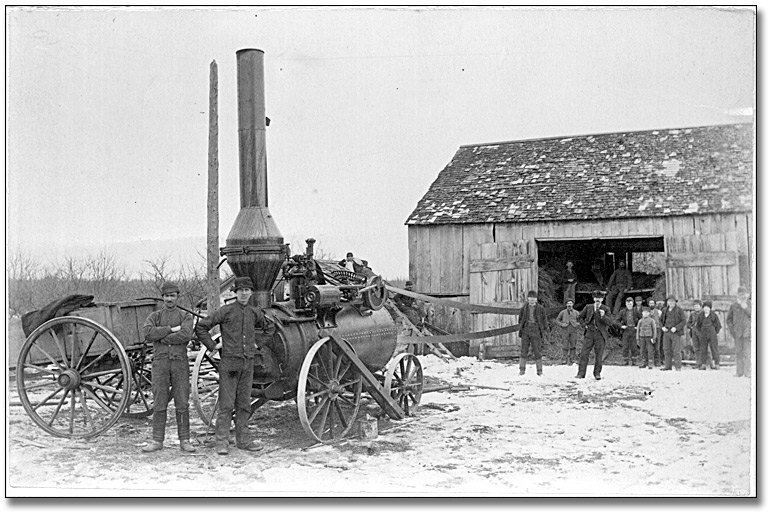 Threshing machine with steam engine, ca. 1914
Photographer unknown
Elsie Dawson collection
Black and white print
Reference Code: C 224-0-0-34
Archives of Ontario, I0007460Woman Feeding a Calf (1910)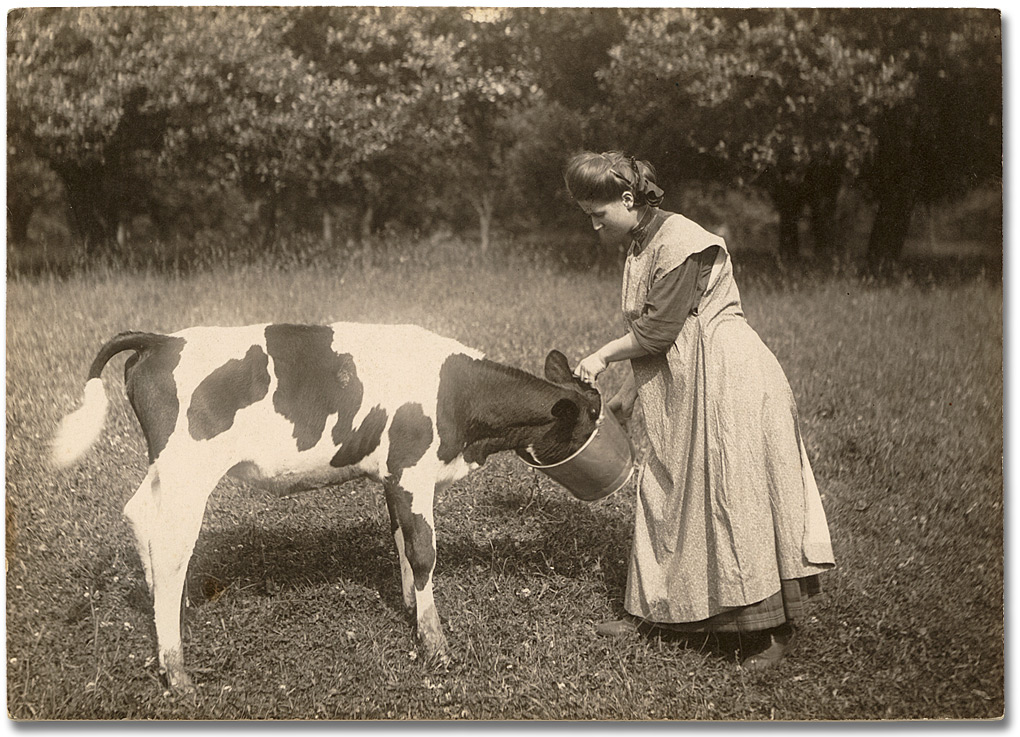 Woman feeding a calf, 1910
Reuben Sallows
Black and white print
Reference Code: C 223-2-0-0-5
Archives of Ontario, I0002255Alexander MacDonell’s farm (1903)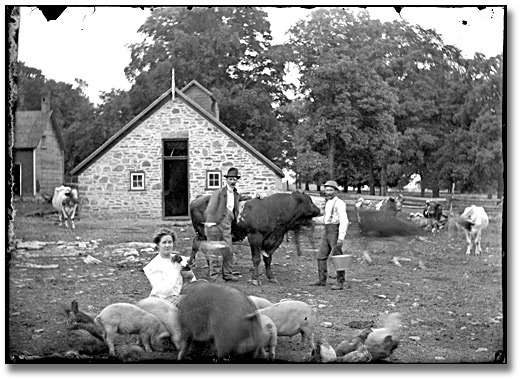 Alexander MacDonell’s stone building and farm, 1903
Marsden Kemp
Black and white print
Reference Code: C 130-1-0-25-5
Archives of Ontario, I0013124Girl with Carrot Harvest (1910)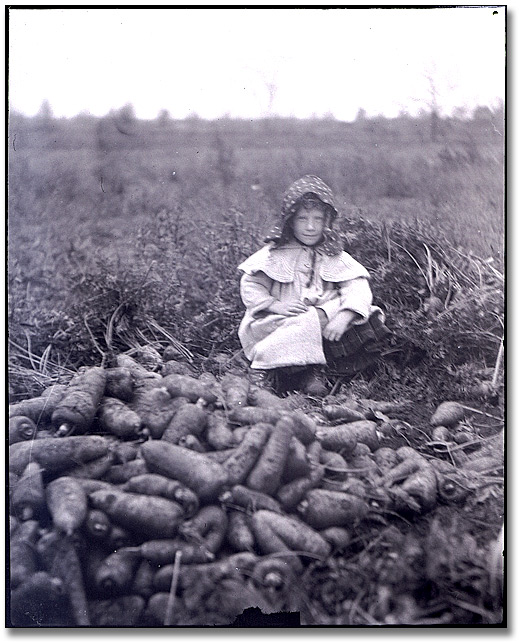 Girl with carrot harvest, Clarkson, 1910
M. O. Hammond
Black and white negative
Reference Code: F 1075 H474
Archives of Ontario, I0000984Overall ExpectationsHistorical Thinking ConceptsSpecific ExpectationsA1. Application: The New Nation and Its PeoplesCause and Consequence; Historical PerspectiveA1.3A2. Inquiry: Perspectives in the New NationHistorical Perspective; Historical SignificanceA2.1, A2.2, A2.4, A2.5, A2.6A3. Understanding Historical Context: Events and Their ConsequencesHistorical Significance; Cause and ConsequenceA3.3, A3.4, A3.5Overall ExpectationsHistorical Thinking ConceptsSpecific ExpectationsB1. Application: Canada – Past and PresentContinuity and Change; Historical PerspectiveB1.1, B1.2, B1.3B2. Inquiry: Perspectives on a Changing SocietyHistorical Perspective; Historical SignificanceB2.1, B2.2, B2.4, B2.5, B2.6B3. Understanding Historical Context: Events and Their ConsequencesHistorical Significance; Cause and ConsequenceB3.3, B3.4, B3.5Primary SourcesSecondary SourcesOriginal material from the pastMaterial people today write about the pastExample:LettersDiariesPhotographsPaintings and other art workGraphsMapsExample:TextbooksReference booksWebsites such as WikipediaCurrent news articlesDocumentaries and films